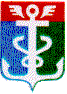 РОССИЙСКАЯ ФЕДЕРАЦИЯПРИМОРСКИЙ КРАЙ
ДУМА НАХОДКИНСКОГО ГОРОДСКОГО ОКРУГАРЕШЕНИЕ27.04.2016                                                                                                           № 865-НПАО внесении изменений в статью 5 Положения о земельном налоге в Находкинском городском округе1. Внести в статью 5 Положения о земельном налоге в Находкинском городском округе, утвержденного решением Думы Находкинского городского округа от 23.11.2005 № 540, (Находкинский рабочий, 2005, 29 ноября, № 178; 2006, 1 августа, № 108-109; 2007, 13 декабря, № 197-201; 2008, 13 ноября, № 164-165; 2010, 13 октября, № 167; 2011, 10 марта, № 27-28; 2011, 25 августа, № 123; 2011, 17 ноября, № 170; 2012, 24 октября, № 150; 2012, 15 ноября, № 16; 2014, 3 апреля, № 8; 2014, 13 ноября, № 27; 2015, 13 мая, № 52; 2015, 8 октября, № 22) следующие изменения:1) часть 1 дополнить пунктом 11 следующего содержания:«11) организации и (или) физические лица, являющиеся индивидуальными предпринимателями, признанные резидентами свободного порта Владивосток в соответствии с Федеральным законом от 13.07.2015 № 212-ФЗ «О свободном порте Владивосток» в течение первых двух лет со дня получения ими статуса резидента свободного порта Владивосток, начиная с 1-го числа месяца, следующего за месяцем, в котором ими был получен такой статус, - в отношении земельных участков, используемых ими для осуществления предпринимательской деятельности.»;2) дополнить частью 1.1 следующего содержания:«1.1. На территории Находкинского городского округа освобождаются от уплаты земельного налога организации и (или) физические лица, являющиеся индивидуальными предпринимателями, признанные резидентами свободного порта Владивосток в соответствии с Федеральным законом от 13.07.2015 № 212-ФЗ «О свободном порте Владивосток», в течение последующих двух лет с месяца, в котором прекратила действие налоговая льгота по земельному налогу, установленная пунктом 11 части 1 настоящей статьи, - в отношении земельных участков, используемых ими для осуществления предпринимательской деятельности, за исключением земельных участков, предназначенных для размещения административных зданий, - в виде понижения ставки земельного налога, предусмотренной подпунктом «б» пункта 2 части 1 статьи 3 настоящего Положения, на 25 процентов.».   2. Настоящее решение вступает в силу со дня его официального опубликования.Глава Находкинского городского округа                                                                                           А.Е. Горелов27 апреля 2016 года№ 865-НПА